ОПЕРАТИВНИ ПЛАНОВИ РАДА –  ВОЈВОДИНА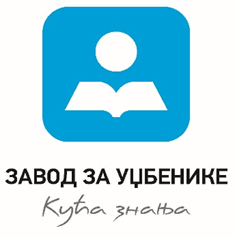 МЕСЕЦ: СЕПТЕМБАР                                                      ПРЕДМЕТ: ХЕМИЈА                                                                    РАЗРЕД: СЕДМИНАСТАВНИК:                                                                                                                                                             ШКОЛСКА 2022/23. годинаМЕСЕЦ: ОКТОБАР                                            ПРЕДМЕТ: ХЕМИЈА                                                                    РАЗРЕД: СЕДМИНАСТАВНИК:                                                                                                                                                             ШКОЛСКА 2022/23. годинаМЕСЕЦ: НОВЕМБАР                                        ПРЕДМЕТ: ХЕМИЈА                                                                    РАЗРЕД: СЕДМИНАСТАВНИК:                                                                                                                                                             ШКОЛСКА 2022/23. годинаМЕСЕЦ: ДЕЦЕМБАР                                          ПРЕДМЕТ: ХЕМИЈА                                                                    РАЗРЕД: СЕДМИНАСТАВНИК:                                                                                                                                                             ШКОЛСКА 2022/23. годинаМЕСЕЦ: ЈАНУАР                                              ПРЕДМЕТ: ХЕМИЈА                                                                    РАЗРЕД: СЕДМИНАСТАВНИК:                                                                                                                                                             ШКОЛСКА 2022/23. годинаМЕСЕЦ:  ФЕБРУАР                                             ПРЕДМЕТ: ХЕМИЈА                                                                    РАЗРЕД: СЕДМИНАСТАВНИК:                                                                                                                                                             ШКОЛСКА 2022/23. годинаМЕСЕЦ: МАРТ                                          ПРЕДМЕТ: ХЕМИЈА                                                                    РАЗРЕД: СЕДМИНАСТАВНИК:                                                                                                                                                             ШКОЛСКА 2022/23. годинаМЕСЕЦ: АПРИЛ                                               ПРЕДМЕТ: ХЕМИЈА                                                                    РАЗРЕД: СЕДМИНАСТАВНИК:                                                                                                                                                             ШКОЛСКА 2022/23. годинаМЕСЕЦ: МАЈ                                              ПРЕДМЕТ: ХЕМИЈА                                                                    РАЗРЕД: СЕДМИНАСТАВНИК:                                                                                                                                                             ШКОЛСКА 2022/23. годинаМЕСЕЦ: ЈУН                                             ПРЕДМЕТ: ХЕМИЈА                                                                    РАЗРЕД: СЕДМИНАСТАВНИК:                                                                                                                                                             ШКОЛСКА 2022/23. годинаТЕМАРЕДНИ БРОЈ НАСТА-ВНЕ ЈЕДИНИ-ЦЕНАСТАВНА ЈЕДИНИЦАТИП ЧАСАИСХОДИНа крају обрађене теме, ученик ће бити у стању да:МЕЂУПРЕДМЕТНЕ КОМПЕТЕНЦИЈЕЕВАЛУАЦИЈАI. ХЕМИЈА КАО ЕКСПЕРИМЕН-ТАЛНА НАУКА И ХЕМИЈА У СВЕТУ ОКО НАС1.Предмет изучавања хемијеОбрада– идентификује и објашњава појмове који повезују хемију са другим наукама и различитим професијама, и принципима одрживог развоја– правилно рукује лабораторијским посуђем, прибором и супстанцама, и показује одговоран однос према здрављу и животној средини;–експериментално појединачно и у групи испита, опише и објасни физичка и хемијска својства супстанци, и физичке и хемијске промене супстанци;-повезује физичка и хемијска својства супстанци са применом у свакодневно животу и различитим професијама.Компетенција за целоживотно учењеКомуникацијаРад са подацима и информацијамаРешавање проблемаСарадњаОдговоран однос према здрављуОдговоран однос према околиниПосматрање и праћење, усмена провера, тестови  и различите технике формативног оцењивањаI. ХЕМИЈА КАО ЕКСПЕРИМЕН-ТАЛНА НАУКА И ХЕМИЈА У СВЕТУ ОКО НАС2.СупстанцаОбрада– идентификује и објашњава појмове који повезују хемију са другим наукама и различитим професијама, и принципима одрживог развоја– правилно рукује лабораторијским посуђем, прибором и супстанцама, и показује одговоран однос према здрављу и животној средини;–експериментално појединачно и у групи испита, опише и објасни физичка и хемијска својства супстанци, и физичке и хемијске промене супстанци;-повезује физичка и хемијска својства супстанци са применом у свакодневно животу и различитим професијама.Компетенција за целоживотно учењеКомуникацијаРад са подацима и информацијамаРешавање проблемаСарадњаОдговоран однос према здрављуОдговоран однос према околиниПосматрање и праћење, усмена провера, тестови  и различите технике формативног оцењивањаI. ХЕМИЈА КАО ЕКСПЕРИМЕН-ТАЛНА НАУКА И ХЕМИЈА У СВЕТУ ОКО НАС3.Предмет изучавања хемије, супстанцаУтврђивање– идентификује и објашњава појмове који повезују хемију са другим наукама и различитим професијама, и принципима одрживог развоја– правилно рукује лабораторијским посуђем, прибором и супстанцама, и показује одговоран однос према здрављу и животној средини;–експериментално појединачно и у групи испита, опише и објасни физичка и хемијска својства супстанци, и физичке и хемијске промене супстанци;-повезује физичка и хемијска својства супстанци са применом у свакодневно животу и различитим професијама.Компетенција за целоживотно учењеКомуникацијаРад са подацима и информацијамаРешавање проблемаСарадњаОдговоран однос према здрављуОдговоран однос према околиниПосматрање и праћење, усмена провера, тестови  и различите технике формативног оцењивањаII. ХЕМИЈСКА ЛАБОРАТОРИЈА4.Хемијска лабораторија и експериментОбрада– идентификује и објашњава појмове који повезују хемију са другим наукама и различитим професијама, и принципима одрживог развоја– правилно рукује лабораторијским посуђем, прибором и супстанцама, и показује одговоран однос према здрављу и животној средини;–експериментално појединачно и у групи испита, опише и објасни физичка и хемијска својства супстанци, и физичке и хемијске промене супстанци;-повезује физичка и хемијска својства супстанци са применом у свакодневно животу и различитим професијама.Компетенција за целоживотно учењеКомуникацијаРад са подацима и информацијамаРешавање проблемаСарадњаОдговоран однос према здрављуОдговоран однос према околиниПосматрање и праћење, усмена провера, тестови  и различите технике формативног оцењивањаII. ХЕМИЈСКА ЛАБОРАТОРИЈА5.Основне лабораторијске технике рада: мешање, уситњавање и загревање супстанцеЛабораториј-ска вежба– идентификује и објашњава појмове који повезују хемију са другим наукама и различитим професијама, и принципима одрживог развоја– правилно рукује лабораторијским посуђем, прибором и супстанцама, и показује одговоран однос према здрављу и животној средини;–експериментално појединачно и у групи испита, опише и објасни физичка и хемијска својства супстанци, и физичке и хемијске промене супстанци;-повезује физичка и хемијска својства супстанци са применом у свакодневно животу и различитим професијама.Компетенција за целоживотно учењеКомуникацијаРад са подацима и информацијамаРешавање проблемаСарадњаОдговоран однос према здрављуОдговоран однос према околиниПосматрање и праћење, усмена провера, тестови  и различите технике формативног оцењивањаII. ХЕМИЈСКА ЛАБОРАТОРИЈА6.Физичка и хемијска својства супстанцеОбрада– идентификује и објашњава појмове који повезују хемију са другим наукама и различитим професијама, и принципима одрживог развоја– правилно рукује лабораторијским посуђем, прибором и супстанцама, и показује одговоран однос према здрављу и животној средини;–експериментално појединачно и у групи испита, опише и објасни физичка и хемијска својства супстанци, и физичке и хемијске промене супстанци;-повезује физичка и хемијска својства супстанци са применом у свакодневно животу и различитим професијама.Компетенција за целоживотно учењеКомуникацијаРад са подацима и информацијамаРешавање проблемаСарадњаОдговоран однос према здрављуОдговоран однос према околиниПосматрање и праћење, усмена провера, тестови  и различите технике формативног оцењивањаII. ХЕМИЈСКА ЛАБОРАТОРИЈА7.Физичка и хемијска својства супстанце, мерење масе, запремине и температуре супстанцеЛабораториј-ска вежба– идентификује и објашњава појмове који повезују хемију са другим наукама и различитим професијама, и принципима одрживог развоја– правилно рукује лабораторијским посуђем, прибором и супстанцама, и показује одговоран однос према здрављу и животној средини;–експериментално појединачно и у групи испита, опише и објасни физичка и хемијска својства супстанци, и физичке и хемијске промене супстанци;-повезује физичка и хемијска својства супстанци са применом у свакодневно животу и различитим професијама.Компетенција за целоживотно учењеКомуникацијаРад са подацима и информацијамаРешавање проблемаСарадњаОдговоран однос према здрављуОдговоран однос према околиниПосматрање и праћење, усмена провера, тестови  и различите технике формативног оцењивањаII. ХЕМИЈСКА ЛАБОРАТОРИЈА8.Физичке и хемијске променеОбрада– идентификује и објашњава појмове који повезују хемију са другим наукама и различитим професијама, и принципима одрживог развоја– правилно рукује лабораторијским посуђем, прибором и супстанцама, и показује одговоран однос према здрављу и животној средини;–експериментално појединачно и у групи испита, опише и објасни физичка и хемијска својства супстанци, и физичке и хемијске промене супстанци;-повезује физичка и хемијска својства супстанци са применом у свакодневно животу и различитим професијама.Компетенција за целоживотно учењеКомуникацијаРад са подацима и информацијамаРешавање проблемаСарадњаОдговоран однос према здрављуОдговоран однос према околиниПосматрање и праћење, усмена провера, тестови  и различите технике формативног оцењивањаII. ХЕМИЈСКА ЛАБОРАТОРИЈА9.Физичке и хемијске променеЛабораториј-ска вежба– идентификује и објашњава појмове који повезују хемију са другим наукама и различитим професијама, и принципима одрживог развоја– правилно рукује лабораторијским посуђем, прибором и супстанцама, и показује одговоран однос према здрављу и животној средини;–експериментално појединачно и у групи испита, опише и објасни физичка и хемијска својства супстанци, и физичке и хемијске промене супстанци;-повезује физичка и хемијска својства супстанци са применом у свакодневно животу и различитим професијама.Компетенција за целоживотно учењеКомуникацијаРад са подацима и информацијамаРешавање проблемаСарадњаОдговоран однос према здрављуОдговоран однос према околиниПосматрање и праћење, усмена провера, тестови  и различите технике формативног оцењивањаТЕМАРЕДНИ БРОЈ НАСТА-ВНЕ ЈЕДИНИ-ЦЕНАСТАВНА ЈЕДИНИЦАТИП ЧАСАИСХОДИНа крају обрађене теме, ученик ће бити у стању да:МЕЂУПРЕДМЕТНЕ КОМПЕТЕНЦИЈЕЕВАЛУАЦИЈАII. ХЕМИЈСКА ЛАБОРАТОРИЈА10.Хемијска лабораторијаСистематиза-ција– правилно рукује лабораторијским посуђем, прибором и супстанцама, и показује одговоран однос према здрављу и животној средини;– експериментално појединачно и у групи испита, опише и објасни физичка и хемијска својства супстанци, и физичке и хемијске промене супстанци;– повезује физичка и хемијска својства супстанци са применом у свакодневно животу и различитим професијама;– налази потребне информације у различитим изворима користећи основну хемијску терминологију и симболику;– објашњава основну разлику између хемијских елемената и једињења, и препознаје примере хемијских елемената и једињења у свакодневном животу;– објашњава по чему се разликују чисте супстанце од смеша и илуструје то примерима;– представља структуру атома, молекула и јона помоћу модела, хемијских симбола и формула;– повезује распоред електрона у атому елемента с положајем елемента у Периодном систему елемената и својствима елемента..Компетенција за целоживотно учењеКомуникацијаРад са подацима и информацијамаРешавање проблемаСарадњаОдговоран однос према здрављуОдговоран однос према околиниПосматрање и праћење, усмена провера, тестови  и различите технике формативног оцењивањаIII. АТОМИ И ХЕМИЈСКИ ЕЛЕМЕНТИ11.Атоми и симболи хемијских елеменатаОбрада– правилно рукује лабораторијским посуђем, прибором и супстанцама, и показује одговоран однос према здрављу и животној средини;– експериментално појединачно и у групи испита, опише и објасни физичка и хемијска својства супстанци, и физичке и хемијске промене супстанци;– повезује физичка и хемијска својства супстанци са применом у свакодневно животу и различитим професијама;– налази потребне информације у различитим изворима користећи основну хемијску терминологију и симболику;– објашњава основну разлику између хемијских елемената и једињења, и препознаје примере хемијских елемената и једињења у свакодневном животу;– објашњава по чему се разликују чисте супстанце од смеша и илуструје то примерима;– представља структуру атома, молекула и јона помоћу модела, хемијских симбола и формула;– повезује распоред електрона у атому елемента с положајем елемента у Периодном систему елемената и својствима елемента..Компетенција за целоживотно учењеКомуникацијаРад са подацима и информацијамаРешавање проблемаСарадњаОдговоран однос према здрављуОдговоран однос према околиниПосматрање и праћење, усмена провера, тестови  и различите технике формативног оцењивањаIII. АТОМИ И ХЕМИЈСКИ ЕЛЕМЕНТИ      12.Атоми и симболи хемијских елеменатаУтврђивање– правилно рукује лабораторијским посуђем, прибором и супстанцама, и показује одговоран однос према здрављу и животној средини;– експериментално појединачно и у групи испита, опише и објасни физичка и хемијска својства супстанци, и физичке и хемијске промене супстанци;– повезује физичка и хемијска својства супстанци са применом у свакодневно животу и различитим професијама;– налази потребне информације у различитим изворима користећи основну хемијску терминологију и симболику;– објашњава основну разлику између хемијских елемената и једињења, и препознаје примере хемијских елемената и једињења у свакодневном животу;– објашњава по чему се разликују чисте супстанце од смеша и илуструје то примерима;– представља структуру атома, молекула и јона помоћу модела, хемијских симбола и формула;– повезује распоред електрона у атому елемента с положајем елемента у Периодном систему елемената и својствима елемента..Компетенција за целоживотно учењеКомуникацијаРад са подацима и информацијамаРешавање проблемаСарадњаОдговоран однос према здрављуОдговоран однос према околиниПосматрање и праћење, усмена провера, тестови  и различите технике формативног оцењивањаIII. АТОМИ И ХЕМИЈСКИ ЕЛЕМЕНТИ13.Грађа атома, атомски и масени број, изотопиОбрада– правилно рукује лабораторијским посуђем, прибором и супстанцама, и показује одговоран однос према здрављу и животној средини;– експериментално појединачно и у групи испита, опише и објасни физичка и хемијска својства супстанци, и физичке и хемијске промене супстанци;– повезује физичка и хемијска својства супстанци са применом у свакодневно животу и различитим професијама;– налази потребне информације у различитим изворима користећи основну хемијску терминологију и симболику;– објашњава основну разлику између хемијских елемената и једињења, и препознаје примере хемијских елемената и једињења у свакодневном животу;– објашњава по чему се разликују чисте супстанце од смеша и илуструје то примерима;– представља структуру атома, молекула и јона помоћу модела, хемијских симбола и формула;– повезује распоред електрона у атому елемента с положајем елемента у Периодном систему елемената и својствима елемента..Компетенција за целоживотно учењеКомуникацијаРад са подацима и информацијамаРешавање проблемаСарадњаОдговоран однос према здрављуОдговоран однос према околиниПосматрање и праћење, усмена провера, тестови  и различите технике формативног оцењивањаIII. АТОМИ И ХЕМИЈСКИ ЕЛЕМЕНТИ14.Грађа атома, атомски и масени број, изотопиУтврђивање– правилно рукује лабораторијским посуђем, прибором и супстанцама, и показује одговоран однос према здрављу и животној средини;– експериментално појединачно и у групи испита, опише и објасни физичка и хемијска својства супстанци, и физичке и хемијске промене супстанци;– повезује физичка и хемијска својства супстанци са применом у свакодневно животу и различитим професијама;– налази потребне информације у различитим изворима користећи основну хемијску терминологију и симболику;– објашњава основну разлику између хемијских елемената и једињења, и препознаје примере хемијских елемената и једињења у свакодневном животу;– објашњава по чему се разликују чисте супстанце од смеша и илуструје то примерима;– представља структуру атома, молекула и јона помоћу модела, хемијских симбола и формула;– повезује распоред електрона у атому елемента с положајем елемента у Периодном систему елемената и својствима елемента..Компетенција за целоживотно учењеКомуникацијаРад са подацима и информацијамаРешавање проблемаСарадњаОдговоран однос према здрављуОдговоран однос према околиниПосматрање и праћење, усмена провера, тестови  и различите технике формативног оцењивањаIII. АТОМИ И ХЕМИЈСКИ ЕЛЕМЕНТИ15.Електронски омотачОбрада– правилно рукује лабораторијским посуђем, прибором и супстанцама, и показује одговоран однос према здрављу и животној средини;– експериментално појединачно и у групи испита, опише и објасни физичка и хемијска својства супстанци, и физичке и хемијске промене супстанци;– повезује физичка и хемијска својства супстанци са применом у свакодневно животу и различитим професијама;– налази потребне информације у различитим изворима користећи основну хемијску терминологију и симболику;– објашњава основну разлику између хемијских елемената и једињења, и препознаје примере хемијских елемената и једињења у свакодневном животу;– објашњава по чему се разликују чисте супстанце од смеша и илуструје то примерима;– представља структуру атома, молекула и јона помоћу модела, хемијских симбола и формула;– повезује распоред електрона у атому елемента с положајем елемента у Периодном систему елемената и својствима елемента..Компетенција за целоживотно учењеКомуникацијаРад са подацима и информацијамаРешавање проблемаСарадњаОдговоран однос према здрављуОдговоран однос према околиниПосматрање и праћење, усмена провера, тестови  и различите технике формативног оцењивањаIII. АТОМИ И ХЕМИЈСКИ ЕЛЕМЕНТИ16.Одређивање валентног нивоа и броја валентних електронаЛабораториј-ска вежба– правилно рукује лабораторијским посуђем, прибором и супстанцама, и показује одговоран однос према здрављу и животној средини;– експериментално појединачно и у групи испита, опише и објасни физичка и хемијска својства супстанци, и физичке и хемијске промене супстанци;– повезује физичка и хемијска својства супстанци са применом у свакодневно животу и различитим професијама;– налази потребне информације у различитим изворима користећи основну хемијску терминологију и симболику;– објашњава основну разлику између хемијских елемената и једињења, и препознаје примере хемијских елемената и једињења у свакодневном животу;– објашњава по чему се разликују чисте супстанце од смеша и илуструје то примерима;– представља структуру атома, молекула и јона помоћу модела, хемијских симбола и формула;– повезује распоред електрона у атому елемента с положајем елемента у Периодном систему елемената и својствима елемента..Компетенција за целоживотно учењеКомуникацијаРад са подацима и информацијамаРешавање проблемаСарадњаОдговоран однос према здрављуОдговоран однос према околиниПосматрање и праћење, усмена провера, тестови  и различите технике формативног оцењивањаIII. АТОМИ И ХЕМИЈСКИ ЕЛЕМЕНТИ17.Електронски омотачУтврђивање– правилно рукује лабораторијским посуђем, прибором и супстанцама, и показује одговоран однос према здрављу и животној средини;– експериментално појединачно и у групи испита, опише и објасни физичка и хемијска својства супстанци, и физичке и хемијске промене супстанци;– повезује физичка и хемијска својства супстанци са применом у свакодневно животу и различитим професијама;– налази потребне информације у различитим изворима користећи основну хемијску терминологију и симболику;– објашњава основну разлику између хемијских елемената и једињења, и препознаје примере хемијских елемената и једињења у свакодневном животу;– објашњава по чему се разликују чисте супстанце од смеша и илуструје то примерима;– представља структуру атома, молекула и јона помоћу модела, хемијских симбола и формула;– повезује распоред електрона у атому елемента с положајем елемента у Периодном систему елемената и својствима елемента..Компетенција за целоживотно учењеКомуникацијаРад са подацима и информацијамаРешавање проблемаСарадњаОдговоран однос према здрављуОдговоран однос према околиниПосматрање и праћење, усмена провера, тестови  и различите технике формативног оцењивањаТЕМАРЕДНИ БРОЈ НАСТА-ВНЕ ЈЕДИНИ-ЦЕНАСТАВНА ЈЕДИНИЦАТИП ЧАСАИСХОДИНа крају обрађене теме, ученик ће бити у стању да:МЕЂУПРЕДМЕТНЕ КОМПЕТЕНЦИЈЕЕВАЛУАЦИЈАIII. АТОМИ И ХЕМИЈСКИ ЕЛЕМЕНТИ18.Периодни систем елеменатаОбрада– повезује распоред електрона у атому елемента с положајем елемента у Периодном систему елемената и својствима елемента;– разликује хемијске елементе и једињења на основу хемијских симбола и формула;– разликује типове хемијских веза, препознаје тип хемијске везе у супстанцама и повезује са својствима тих супстанци;Компетенција за целоживотно учењеКомуникацијаРад са подацима и информацијамаРешавање проблемаСарадњаОдговоран однос према здрављуОдговоран однос према околиниПосматрање и праћење, усмена провера, тестови  и различите технике формативног оцењивањаIII. АТОМИ И ХЕМИЈСКИ ЕЛЕМЕНТИ19.Племенити гасовиОбрада– повезује распоред електрона у атому елемента с положајем елемента у Периодном систему елемената и својствима елемента;– разликује хемијске елементе и једињења на основу хемијских симбола и формула;– разликује типове хемијских веза, препознаје тип хемијске везе у супстанцама и повезује са својствима тих супстанци;Компетенција за целоживотно учењеКомуникацијаРад са подацима и информацијамаРешавање проблемаСарадњаОдговоран однос према здрављуОдговоран однос према околиниПосматрање и праћење, усмена провера, тестови  и различите технике формативног оцењивањаIII. АТОМИ И ХЕМИЈСКИ ЕЛЕМЕНТИ20.Атоми и хемијски елементиСистематиза-ција– повезује распоред електрона у атому елемента с положајем елемента у Периодном систему елемената и својствима елемента;– разликује хемијске елементе и једињења на основу хемијских симбола и формула;– разликује типове хемијских веза, препознаје тип хемијске везе у супстанцама и повезује са својствима тих супстанци;Компетенција за целоживотно учењеКомуникацијаРад са подацима и информацијамаРешавање проблемаСарадњаОдговоран однос према здрављуОдговоран однос према околиниПосматрање и праћење, усмена провера, тестови  и различите технике формативног оцењивањаIV. МОЛЕКУЛИ ЕЛЕМЕНАТА И ЈЕДИЊЕЊА, ЈОНИ И ЈОНСКА ЈЕДИЊЕЊА21.Хемијска веза и хемијске формулеОбрада– повезује распоред електрона у атому елемента с положајем елемента у Периодном систему елемената и својствима елемента;– разликује хемијске елементе и једињења на основу хемијских симбола и формула;– разликује типове хемијских веза, препознаје тип хемијске везе у супстанцама и повезује са својствима тих супстанци;Компетенција за целоживотно учењеКомуникацијаРад са подацима и информацијамаРешавање проблемаСарадњаОдговоран однос према здрављуОдговоран однос према околиниПосматрање и праћење, усмена провера, тестови  и различите технике формативног оцењивањаIV. МОЛЕКУЛИ ЕЛЕМЕНАТА И ЈЕДИЊЕЊА, ЈОНИ И ЈОНСКА ЈЕДИЊЕЊА22.Ковалентна веза: молекули елемената и молекули једињењаОбрада– повезује распоред електрона у атому елемента с положајем елемента у Периодном систему елемената и својствима елемента;– разликује хемијске елементе и једињења на основу хемијских симбола и формула;– разликује типове хемијских веза, препознаје тип хемијске везе у супстанцама и повезује са својствима тих супстанци;Компетенција за целоживотно учењеКомуникацијаРад са подацима и информацијамаРешавање проблемаСарадњаОдговоран однос према здрављуОдговоран однос према околиниПосматрање и праћење, усмена провера, тестови  и различите технике формативног оцењивањаIV. МОЛЕКУЛИ ЕЛЕМЕНАТА И ЈЕДИЊЕЊА, ЈОНИ И ЈОНСКА ЈЕДИЊЕЊА23.Ковалентна везаУтврђивање– повезује распоред електрона у атому елемента с положајем елемента у Периодном систему елемената и својствима елемента;– разликује хемијске елементе и једињења на основу хемијских симбола и формула;– разликује типове хемијских веза, препознаје тип хемијске везе у супстанцама и повезује са својствима тих супстанци;Компетенција за целоживотно учењеКомуникацијаРад са подацима и информацијамаРешавање проблемаСарадњаОдговоран однос према здрављуОдговоран однос према околиниПосматрање и праћење, усмена провера, тестови  и различите технике формативног оцењивањаIV. МОЛЕКУЛИ ЕЛЕМЕНАТА И ЈЕДИЊЕЊА, ЈОНИ И ЈОНСКА ЈЕДИЊЕЊА24.Јонска веза и јонска кристална решеткаОбрада– повезује распоред електрона у атому елемента с положајем елемента у Периодном систему елемената и својствима елемента;– разликује хемијске елементе и једињења на основу хемијских симбола и формула;– разликује типове хемијских веза, препознаје тип хемијске везе у супстанцама и повезује са својствима тих супстанци;Компетенција за целоживотно учењеКомуникацијаРад са подацима и информацијамаРешавање проблемаСарадњаОдговоран однос према здрављуОдговоран однос према околиниПосматрање и праћење, усмена провера, тестови  и различите технике формативног оцењивањаIV. МОЛЕКУЛИ ЕЛЕМЕНАТА И ЈЕДИЊЕЊА, ЈОНИ И ЈОНСКА ЈЕДИЊЕЊА25.Јонска веза и јонска кристална решеткаУтврђивање– повезује распоред електрона у атому елемента с положајем елемента у Периодном систему елемената и својствима елемента;– разликује хемијске елементе и једињења на основу хемијских симбола и формула;– разликује типове хемијских веза, препознаје тип хемијске везе у супстанцама и повезује са својствима тих супстанци;Компетенција за целоживотно учењеКомуникацијаРад са подацима и информацијамаРешавање проблемаСарадњаОдговоран однос према здрављуОдговоран однос према околиниПосматрање и праћење, усмена провера, тестови  и различите технике формативног оцењивањаТЕМАРЕДНИ БРОЈ НАСТ. ЈЕД.НАСТАВНА ЈЕДИНИЦАТИП ЧАСАИСХОДИНа крају обрађене теме, ученик ће бити у стању да:МЕЂУПРЕДМЕТНЕ КОМПЕТЕНЦИЈЕЕВАЛУАЦИЈАIV. МОЛЕКУЛИ ЕЛЕМЕНАТА И ЈЕДИЊЕЊА, ЈОНИ И ЈОНСКА ЈЕДИЊЕЊА26.Упоређивање својстава супстанци са јонском и ковалентном везомЛабораториј-ска вежба – разликује хемијске елементе и једињења на основу хемијских симбола и формула;– разликује типове хемијских веза, препознаје тип хемијске везе у супстанцама и повезује са својствима тих супстанци; – разликује хомогене и хетерогене смеше, наводи примере из свакодневног живота и раздваја састојке смеша;– објасни процес растварања супстанце и квантитативно значење растворљивости супстанце..Компетенција за целоживотно учењеКомуникацијаРад са подацима и информацијамаРешавање проблемаСарадњаОдговоран однос према здрављуОдговоран однос према околиниПосматрање и праћење, усмена провера, тестови  и различите технике формативног оцењивањаIV. МОЛЕКУЛИ ЕЛЕМЕНАТА И ЈЕДИЊЕЊА, ЈОНИ И ЈОНСКА ЈЕДИЊЕЊА27.Валенца. Хемијске формуле и називиОбрада – разликује хемијске елементе и једињења на основу хемијских симбола и формула;– разликује типове хемијских веза, препознаје тип хемијске везе у супстанцама и повезује са својствима тих супстанци; – разликује хомогене и хетерогене смеше, наводи примере из свакодневног живота и раздваја састојке смеша;– објасни процес растварања супстанце и квантитативно значење растворљивости супстанце..Компетенција за целоживотно учењеКомуникацијаРад са подацима и информацијамаРешавање проблемаСарадњаОдговоран однос према здрављуОдговоран однос према околиниПосматрање и праћење, усмена провера, тестови  и различите технике формативног оцењивањаIV. МОЛЕКУЛИ ЕЛЕМЕНАТА И ЈЕДИЊЕЊА, ЈОНИ И ЈОНСКА ЈЕДИЊЕЊА28.Валенца. Хемијске формуле и називиУтврђивање – разликује хемијске елементе и једињења на основу хемијских симбола и формула;– разликује типове хемијских веза, препознаје тип хемијске везе у супстанцама и повезује са својствима тих супстанци; – разликује хомогене и хетерогене смеше, наводи примере из свакодневног живота и раздваја састојке смеша;– објасни процес растварања супстанце и квантитативно значење растворљивости супстанце..Компетенција за целоживотно учењеКомуникацијаРад са подацима и информацијамаРешавање проблемаСарадњаОдговоран однос према здрављуОдговоран однос према околиниПосматрање и праћење, усмена провера, тестови  и различите технике формативног оцењивањаIV. МОЛЕКУЛИ ЕЛЕМЕНАТА И ЈЕДИЊЕЊА, ЈОНИ И ЈОНСКА ЈЕДИЊЕЊА29.Молекули елемената и једињења, јони и јонска једињењаСистематиза-ција – разликује хемијске елементе и једињења на основу хемијских симбола и формула;– разликује типове хемијских веза, препознаје тип хемијске везе у супстанцама и повезује са својствима тих супстанци; – разликује хомогене и хетерогене смеше, наводи примере из свакодневног живота и раздваја састојке смеша;– објасни процес растварања супстанце и квантитативно значење растворљивости супстанце..Компетенција за целоживотно учењеКомуникацијаРад са подацима и информацијамаРешавање проблемаСарадњаОдговоран однос према здрављуОдговоран однос према околиниПосматрање и праћење, усмена провера, тестови  и различите технике формативног оцењивањаV. ХОМОГЕНЕ И ХЕТЕРОГЕНЕ СМЕШЕ30.Хомогене и хетерогене смешеОбрада – разликује хемијске елементе и једињења на основу хемијских симбола и формула;– разликује типове хемијских веза, препознаје тип хемијске везе у супстанцама и повезује са својствима тих супстанци; – разликује хомогене и хетерогене смеше, наводи примере из свакодневног живота и раздваја састојке смеша;– објасни процес растварања супстанце и квантитативно значење растворљивости супстанце..Компетенција за целоживотно учењеКомуникацијаРад са подацима и информацијамаРешавање проблемаСарадњаОдговоран однос према здрављуОдговоран однос према околиниПосматрање и праћење, усмена провера, тестови  и различите технике формативног оцењивањаV. ХОМОГЕНЕ И ХЕТЕРОГЕНЕ СМЕШЕ31.Раствори и растварањеОбрада – разликује хемијске елементе и једињења на основу хемијских симбола и формула;– разликује типове хемијских веза, препознаје тип хемијске везе у супстанцама и повезује са својствима тих супстанци; – разликује хомогене и хетерогене смеше, наводи примере из свакодневног живота и раздваја састојке смеша;– објасни процес растварања супстанце и квантитативно значење растворљивости супстанце..Компетенција за целоживотно учењеКомуникацијаРад са подацима и информацијамаРешавање проблемаСарадњаОдговоран однос према здрављуОдговоран однос према околиниПосматрање и праћење, усмена провера, тестови  и различите технике формативног оцењивањаV. ХОМОГЕНЕ И ХЕТЕРОГЕНЕ СМЕШЕ32.Смеше. Раствори и растварање.утврђивање – разликује хемијске елементе и једињења на основу хемијских симбола и формула;– разликује типове хемијских веза, препознаје тип хемијске везе у супстанцама и повезује са својствима тих супстанци; – разликује хомогене и хетерогене смеше, наводи примере из свакодневног живота и раздваја састојке смеша;– објасни процес растварања супстанце и квантитативно значење растворљивости супстанце..Компетенција за целоживотно учењеКомуникацијаРад са подацима и информацијамаРешавање проблемаСарадњаОдговоран однос према здрављуОдговоран однос према околиниПосматрање и праћење, усмена провера, тестови  и различите технике формативног оцењивањаТЕМАРЕДНИ БРОЈ НАСТА-ВНЕ ЈЕДИНИ-ЦЕНАСТАВНА ЈЕДИНИЦАТИП ЧАСАИСХОДИНа крају обрађене теме, ученик ће бити у стању да:МЕЂУПРЕДМЕТНЕ КОМПЕТЕНЦИЈЕЕВАЛУАЦИЈАV. ХОМОГЕНЕ И ХЕТЕРОГЕНЕ СМЕШЕ33.Растворљивост супстанцеОбрада– разликује хомогене и хетерогене смеше, наводи примере из свакодневног живота и раздваја састојке смеша;– објасни процес растварања супстанце и квантитативно значење растворљивости супстанце;– изводи израчунавања у вези с масеним процентним саставом раствора;Компетенција за целоживотно учењеКомуникацијаРад са подацима и информацијамаРешавање проблемаСарадњаОдговоран однос према здрављуОдговоран однос према околиниПосматрање и праћење, усмена провера, тестови  и различите технике формативног оцењивањаV. ХОМОГЕНЕ И ХЕТЕРОГЕНЕ СМЕШЕ34.Испитивање растворљивости супстанциЛабораториј-ска вежба– разликује хомогене и хетерогене смеше, наводи примере из свакодневног живота и раздваја састојке смеша;– објасни процес растварања супстанце и квантитативно значење растворљивости супстанце;– изводи израчунавања у вези с масеним процентним саставом раствора;Компетенција за целоживотно учењеКомуникацијаРад са подацима и информацијамаРешавање проблемаСарадњаОдговоран однос према здрављуОдговоран однос према околиниПосматрање и праћење, усмена провера, тестови  и различите технике формативног оцењивањаV. ХОМОГЕНЕ И ХЕТЕРОГЕНЕ СМЕШЕ35.Вода и ваздух –  хомогене смеше у природиОбрада– разликује хомогене и хетерогене смеше, наводи примере из свакодневног живота и раздваја састојке смеша;– објасни процес растварања супстанце и квантитативно значење растворљивости супстанце;– изводи израчунавања у вези с масеним процентним саставом раствора;Компетенција за целоживотно учењеКомуникацијаРад са подацима и информацијамаРешавање проблемаСарадњаОдговоран однос према здрављуОдговоран однос према околиниПосматрање и праћење, усмена провера, тестови  и различите технике формативног оцењивањаV. ХОМОГЕНЕ И ХЕТЕРОГЕНЕ СМЕШЕ36.Масени процентни састав смешеОбрада– разликује хомогене и хетерогене смеше, наводи примере из свакодневног живота и раздваја састојке смеша;– објасни процес растварања супстанце и квантитативно значење растворљивости супстанце;– изводи израчунавања у вези с масеним процентним саставом раствора;Компетенција за целоживотно учењеКомуникацијаРад са подацима и информацијамаРешавање проблемаСарадњаОдговоран однос према здрављуОдговоран однос према околиниПосматрање и праћење, усмена провера, тестови  и различите технике формативног оцењивањаV. ХОМОГЕНЕ И ХЕТЕРОГЕНЕ СМЕШЕ37.Масени процентни састав смешеУтврђивање– разликује хомогене и хетерогене смеше, наводи примере из свакодневног живота и раздваја састојке смеша;– објасни процес растварања супстанце и квантитативно значење растворљивости супстанце;– изводи израчунавања у вези с масеним процентним саставом раствора;Компетенција за целоживотно учењеКомуникацијаРад са подацима и информацијамаРешавање проблемаСарадњаОдговоран однос према здрављуОдговоран однос према околиниПосматрање и праћење, усмена провера, тестови  и различите технике формативног оцењивањаТЕМАРЕДНИ БРОЈ НАСТ. ЈЕДИНИ-ЦЕНАСТАВНА ЈЕДИНИЦАТИП ЧАСАИСХОДИНа крају обрађене теме, ученик ће бити у стању да:МЕЂУПРЕДМЕТНЕ КОМПЕТЕНЦИЈЕЕВАЛУАЦИЈАV. ХОМОГЕНЕ И ХЕТЕРОГЕНЕ СМЕШЕ38.Раздвајање састојака смешеОбрада– разликује хомогене и хетерогене смеше, наводи примере из свакодневног живота и раздваја састојке смеша;– објасни процес растварања супстанце и квантитативно значење растворљивости супстанце;– изводи израчунавања у вези с масеним процентним саставом раствора;– изводи израчунавања у вези с масеним процентним саставом раствора; – напише једначине хемијских реакција и објасни њихово квалитативно и квантитативно значење.Компетенција за целоживотно учењеКомуникацијаРад са подацима и информацијамаРешавање проблемаСарадњаОдговоран однос према здрављуОдговоран однос према околиниПосматрање и праћење, усмена провера, тестови  и различите технике формативног оцењивањаV. ХОМОГЕНЕ И ХЕТЕРОГЕНЕ СМЕШЕ39.Раздвајање састојака смеше: декантовање, цеђење и одвајање помоћу магнетаЛабораториј-ска вежба– разликује хомогене и хетерогене смеше, наводи примере из свакодневног живота и раздваја састојке смеша;– објасни процес растварања супстанце и квантитативно значење растворљивости супстанце;– изводи израчунавања у вези с масеним процентним саставом раствора;– изводи израчунавања у вези с масеним процентним саставом раствора; – напише једначине хемијских реакција и објасни њихово квалитативно и квантитативно значење.Компетенција за целоживотно учењеКомуникацијаРад са подацима и информацијамаРешавање проблемаСарадњаОдговоран однос према здрављуОдговоран однос према околиниПосматрање и праћење, усмена провера, тестови  и различите технике формативног оцењивањаV. ХОМОГЕНЕ И ХЕТЕРОГЕНЕ СМЕШЕ40.Хомогене и хетерогене смешеСистематиза-ција– разликује хомогене и хетерогене смеше, наводи примере из свакодневног живота и раздваја састојке смеша;– објасни процес растварања супстанце и квантитативно значење растворљивости супстанце;– изводи израчунавања у вези с масеним процентним саставом раствора;– изводи израчунавања у вези с масеним процентним саставом раствора; – напише једначине хемијских реакција и објасни њихово квалитативно и квантитативно значење.Компетенција за целоживотно учењеКомуникацијаРад са подацима и информацијамаРешавање проблемаСарадњаОдговоран однос према здрављуОдговоран однос према околиниПосматрање и праћење, усмена провера, тестови  и различите технике формативног оцењивањаVI. ХЕМИЈСКЕ РЕАКЦИЈЕ И ХЕМИЈСКЕ ЈЕДНАЧИНЕ41.Хемијске реакцијеОбрада– разликује хомогене и хетерогене смеше, наводи примере из свакодневног живота и раздваја састојке смеша;– објасни процес растварања супстанце и квантитативно значење растворљивости супстанце;– изводи израчунавања у вези с масеним процентним саставом раствора;– изводи израчунавања у вези с масеним процентним саставом раствора; – напише једначине хемијских реакција и објасни њихово квалитативно и квантитативно значење.Компетенција за целоживотно учењеКомуникацијаРад са подацима и информацијамаРешавање проблемаСарадњаОдговоран однос према здрављуОдговоран однос према околиниПосматрање и праћење, усмена провера, тестови  и различите технике формативног оцењивањаVI. ХЕМИЈСКЕ РЕАКЦИЈЕ И ХЕМИЈСКЕ ЈЕДНАЧИНЕ42.Хемијске реакцијеУтврђивање– разликује хомогене и хетерогене смеше, наводи примере из свакодневног живота и раздваја састојке смеша;– објасни процес растварања супстанце и квантитативно значење растворљивости супстанце;– изводи израчунавања у вези с масеним процентним саставом раствора;– изводи израчунавања у вези с масеним процентним саставом раствора; – напише једначине хемијских реакција и објасни њихово квалитативно и квантитативно значење.Компетенција за целоживотно учењеКомуникацијаРад са подацима и информацијамаРешавање проблемаСарадњаОдговоран однос према здрављуОдговоран однос према околиниПосматрање и праћење, усмена провера, тестови  и различите технике формативног оцењивањаVI. ХЕМИЈСКЕ РЕАКЦИЈЕ И ХЕМИЈСКЕ ЈЕДНАЧИНЕ43.Хемијске једначинеОбрада– разликује хомогене и хетерогене смеше, наводи примере из свакодневног живота и раздваја састојке смеша;– објасни процес растварања супстанце и квантитативно значење растворљивости супстанце;– изводи израчунавања у вези с масеним процентним саставом раствора;– изводи израчунавања у вези с масеним процентним саставом раствора; – напише једначине хемијских реакција и објасни њихово квалитативно и квантитативно значење.Компетенција за целоживотно учењеКомуникацијаРад са подацима и информацијамаРешавање проблемаСарадњаОдговоран однос према здрављуОдговоран однос према околиниПосматрање и праћење, усмена провера, тестови  и различите технике формативног оцењивањаVI. ХЕМИЈСКЕ РЕАКЦИЈЕ И ХЕМИЈСКЕ ЈЕДНАЧИНЕ44.Састављање једначина хемијских реакцијаЛабораториј-ска вежба– разликује хомогене и хетерогене смеше, наводи примере из свакодневног живота и раздваја састојке смеша;– објасни процес растварања супстанце и квантитативно значење растворљивости супстанце;– изводи израчунавања у вези с масеним процентним саставом раствора;– изводи израчунавања у вези с масеним процентним саставом раствора; – напише једначине хемијских реакција и објасни њихово квалитативно и квантитативно значење.Компетенција за целоживотно учењеКомуникацијаРад са подацима и информацијамаРешавање проблемаСарадњаОдговоран однос према здрављуОдговоран однос према околиниПосматрање и праћење, усмена провера, тестови  и различите технике формативног оцењивањаТЕМАРЕДНИ БРОЈ НАСТА-ВНЕ ЈЕДИНИ-ЦЕНАСТАВНА ЈЕДИНИЦАТИП ЧАСАИСХОДИНа крају обрађене теме, ученик ће бити у стању да:МЕЂУПРЕДМЕТНЕ КОМПЕТЕНЦИЈЕЕВАЛУАЦИЈАVI. ХЕМИЈСКЕ РЕАКЦИЈЕ И ХЕМИЈСКЕ ЈЕДНАЧИНЕ45.Хемијске једначинеУтврђивање– изводи израчунавања у вези с масеним процентним саставом раствора; – напише једначине хемијских реакција и објасни њихово квалитативно и квантитативно значење;– квантитативно тумачи хемијске симболе и формуле користећи појмове релативна атомска и молекулска маса, количина супстанце и моларна маса.Компетенција за целоживотно учењеКомуникацијаРад са подацима и информацијамаРешавање проблемаСарадњаОдговоран однос према здрављуОдговоран однос према околиниПосматрање и праћење, усмена провера, тестови  и различите технике формативног оцењивањаVI. ХЕМИЈСКЕ РЕАКЦИЈЕ И ХЕМИЈСКЕ ЈЕДНАЧИНЕ46.Закон одржања масеОбрада– изводи израчунавања у вези с масеним процентним саставом раствора; – напише једначине хемијских реакција и објасни њихово квалитативно и квантитативно значење;– квантитативно тумачи хемијске симболе и формуле користећи појмове релативна атомска и молекулска маса, количина супстанце и моларна маса.Компетенција за целоживотно учењеКомуникацијаРад са подацима и информацијамаРешавање проблемаСарадњаОдговоран однос према здрављуОдговоран однос према околиниПосматрање и праћење, усмена провера, тестови  и различите технике формативног оцењивањаVI. ХЕМИЈСКЕ РЕАКЦИЈЕ И ХЕМИЈСКЕ ЈЕДНАЧИНЕ47.Закон одржања масеУтврђивање– изводи израчунавања у вези с масеним процентним саставом раствора; – напише једначине хемијских реакција и објасни њихово квалитативно и квантитативно значење;– квантитативно тумачи хемијске симболе и формуле користећи појмове релативна атомска и молекулска маса, количина супстанце и моларна маса.Компетенција за целоживотно учењеКомуникацијаРад са подацима и информацијамаРешавање проблемаСарадњаОдговоран однос према здрављуОдговоран однос према околиниПосматрање и праћење, усмена провера, тестови  и различите технике формативног оцењивањаVI. ХЕМИЈСКЕ РЕАКЦИЈЕ И ХЕМИЈСКЕ ЈЕДНАЧИНЕ48.Хемијске реакције и хемијске једначинеСистематиза-ција– изводи израчунавања у вези с масеним процентним саставом раствора; – напише једначине хемијских реакција и објасни њихово квалитативно и квантитативно значење;– квантитативно тумачи хемијске симболе и формуле користећи појмове релативна атомска и молекулска маса, количина супстанце и моларна маса.Компетенција за целоживотно учењеКомуникацијаРад са подацима и информацијамаРешавање проблемаСарадњаОдговоран однос према здрављуОдговоран однос према околиниПосматрање и праћење, усмена провера, тестови  и различите технике формативног оцењивањаVII. ИЗРАЧУНАВА-ЊА У ХЕМИЈИ49.Релативна атомска релативна молекулска масаОбрада– изводи израчунавања у вези с масеним процентним саставом раствора; – напише једначине хемијских реакција и објасни њихово квалитативно и квантитативно значење;– квантитативно тумачи хемијске симболе и формуле користећи појмове релативна атомска и молекулска маса, количина супстанце и моларна маса.Компетенција за целоживотно учењеКомуникацијаРад са подацима и информацијамаРешавање проблемаСарадњаОдговоран однос према здрављуОдговоран однос према околиниПосматрање и праћење, усмена провера, тестови  и различите технике формативног оцењивањаVII. ИЗРАЧУНАВА-ЊА У ХЕМИЈИ50.Релативна атомска релативна молекулска масаУтврђивање– изводи израчунавања у вези с масеним процентним саставом раствора; – напише једначине хемијских реакција и објасни њихово квалитативно и квантитативно значење;– квантитативно тумачи хемијске симболе и формуле користећи појмове релативна атомска и молекулска маса, количина супстанце и моларна маса.Компетенција за целоживотно учењеКомуникацијаРад са подацима и информацијамаРешавање проблемаСарадњаОдговоран однос према здрављуОдговоран однос према околиниПосматрање и праћење, усмена провера, тестови  и различите технике формативног оцењивањаVII. ИЗРАЧУНАВА-ЊА У ХЕМИЈИ51.Количина супстанце, мол, моларна масаОбрада– изводи израчунавања у вези с масеним процентним саставом раствора; – напише једначине хемијских реакција и објасни њихово квалитативно и квантитативно значење;– квантитативно тумачи хемијске симболе и формуле користећи појмове релативна атомска и молекулска маса, количина супстанце и моларна маса.Компетенција за целоживотно учењеКомуникацијаРад са подацима и информацијамаРешавање проблемаСарадњаОдговоран однос према здрављуОдговоран однос према околиниПосматрање и праћење, усмена провера, тестови  и различите технике формативног оцењивањаVII. ИЗРАЧУНАВА-ЊА У ХЕМИЈИ52.Количина супстанце, мол, моларна масаУтврђивање– изводи израчунавања у вези с масеним процентним саставом раствора; – напише једначине хемијских реакција и објасни њихово квалитативно и квантитативно значење;– квантитативно тумачи хемијске симболе и формуле користећи појмове релативна атомска и молекулска маса, количина супстанце и моларна маса.Компетенција за целоживотно учењеКомуникацијаРад са подацима и информацијамаРешавање проблемаСарадњаОдговоран однос према здрављуОдговоран однос према околиниПосматрање и праћење, усмена провера, тестови  и различите технике формативног оцењивањаVII. ИЗРАЧУНАВА-ЊА У ХЕМИЈИ53.Мерење масе супстанце и израчунавање моларне масе и количине супстанцеЛабораториј-ска вежба– изводи израчунавања у вези с масеним процентним саставом раствора; – напише једначине хемијских реакција и објасни њихово квалитативно и квантитативно значење;– квантитативно тумачи хемијске симболе и формуле користећи појмове релативна атомска и молекулска маса, количина супстанце и моларна маса.Компетенција за целоживотно учењеКомуникацијаРад са подацима и информацијамаРешавање проблемаСарадњаОдговоран однос према здрављуОдговоран однос према околиниПосматрање и праћење, усмена провера, тестови  и различите технике формативног оцењивањаТЕМАРЕДНИ БРОЈ НАСТ. ЈЕДИНИ-ЦЕНАСТАВНА ЈЕДИНИЦАТИП ЧАСАИСХОДИНа крају обрађене теме, ученик ће бити у стању да:МЕЂУПРЕДМЕТНЕ КОМПЕТЕНЦИЈЕЕВАЛУАЦИЈАVII. ИЗРАЧУНАВА-ЊА У ХЕМИЈИ54.Закон сталних масених односаОбрада– квантитативно тумачи хемијске симболе и формуле користећи појмове релативна атомска и молекулска маса, количина супстанце и моларна маса.Компетенција за целоживотно учењеКомуникацијаРад са подацима и информацијамаРешавање проблемаСарадњаОдговоран однос према здрављуОдговоран однос према околиниПосматрање и праћење, усмена провера, тестови  и различите технике формативног оцењивања.VII. ИЗРАЧУНАВА-ЊА У ХЕМИЈИ55.Процентни састав једињењаОбрада– квантитативно тумачи хемијске симболе и формуле користећи појмове релативна атомска и молекулска маса, количина супстанце и моларна маса.Компетенција за целоживотно учењеКомуникацијаРад са подацима и информацијамаРешавање проблемаСарадњаОдговоран однос према здрављуОдговоран однос према околиниПосматрање и праћење, усмена провера, тестови  и различите технике формативног оцењивања.VII. ИЗРАЧУНАВА-ЊА У ХЕМИЈИ56.Закон сталних масених односа. Процентни састав једињењаУтврђивање– квантитативно тумачи хемијске симболе и формуле користећи појмове релативна атомска и молекулска маса, количина супстанце и моларна маса.Компетенција за целоживотно учењеКомуникацијаРад са подацима и информацијамаРешавање проблемаСарадњаОдговоран однос према здрављуОдговоран однос према околиниПосматрање и праћење, усмена провера, тестови  и различите технике формативног оцењивања.VII. ИЗРАЧУНАВА-ЊА У ХЕМИЈИ57.Израчунавања на основу једначина хемијских реакцијаОбрада– квантитативно тумачи хемијске симболе и формуле користећи појмове релативна атомска и молекулска маса, количина супстанце и моларна маса.Компетенција за целоживотно учењеКомуникацијаРад са подацима и информацијамаРешавање проблемаСарадњаОдговоран однос према здрављуОдговоран однос према околиниПосматрање и праћење, усмена провера, тестови  и различите технике формативног оцењивања.VII. ИЗРАЧУНАВА-ЊА У ХЕМИЈИ58.Израчунавања на основу једначина хемијских реакцијаУтврђивање– квантитативно тумачи хемијске симболе и формуле користећи појмове релативна атомска и молекулска маса, количина супстанце и моларна маса.Компетенција за целоживотно учењеКомуникацијаРад са подацима и информацијамаРешавање проблемаСарадњаОдговоран однос према здрављуОдговоран однос према околиниПосматрање и праћење, усмена провера, тестови  и различите технике формативног оцењивања.VII. ИЗРАЧУНАВА-ЊА У ХЕМИЈИ59.Израчунавања на основу једначина хемијских реакцијаУтврђивање– квантитативно тумачи хемијске симболе и формуле користећи појмове релативна атомска и молекулска маса, количина супстанце и моларна маса.Компетенција за целоживотно учењеКомуникацијаРад са подацима и информацијамаРешавање проблемаСарадњаОдговоран однос према здрављуОдговоран однос према околиниПосматрање и праћење, усмена провера, тестови  и различите технике формативног оцењивања.ТЕМАРЕДНИ БРОЈ НАСТ.ЈЕДИНИ-ЦЕНАСТАВНА ЈЕДИНИЦАТИП ЧАСАИСХОДИНа крају обрађене теме, ученик ће бити у стању да:МЕЂУПРЕДМЕТНЕ КОМПЕТЕНЦИЈЕМЕЂУПРЕДМЕТНЕ КОМПЕТЕНЦИЈЕЕВАЛУАЦИЈАVII. ИЗРАЧУНАВА-ЊА У ХЕМИЈИ60.Израчунавања у хемијиСистематиза-ција– квантитативно тумачи хемијске симболе и формуле користећи појмове релативна атомска и молекулска маса, количина супстанце и моларна маса;– опише и објасни физичка и хемијска својства водоника и кисеоника;– разликује оксиде, киселине, хидроксиде и соли на основу хемијске формуле и назива, и опише основна својства ових класа једињења. – квантитативно тумачи хемијске симболе и формуле користећи појмове релативна атомска и молекулска маса, количина супстанце и моларна маса;– опише и објасни физичка и хемијска својства водоника и кисеоника;– разликује оксиде, киселине, хидроксиде и соли на основу хемијске формуле и назива, и опише основна својства ових класа једињења. Компетенција за целоживотно учењеКомуникацијаРад са подацима и информацијамаРешавање проблемаСарадњаОдговоран однос према здрављуОдговоран однос према околиниПосматрање и праћење, усмена провера, тестови  и различите технике формативног оцењивања.VIII. ВОДОНИК И КИСЕОНИК И ЊИХОВА ЈЕДИЊЕЊА. СОЛИ61.ВодоникОбрада– квантитативно тумачи хемијске симболе и формуле користећи појмове релативна атомска и молекулска маса, количина супстанце и моларна маса;– опише и објасни физичка и хемијска својства водоника и кисеоника;– разликује оксиде, киселине, хидроксиде и соли на основу хемијске формуле и назива, и опише основна својства ових класа једињења. – квантитативно тумачи хемијске симболе и формуле користећи појмове релативна атомска и молекулска маса, количина супстанце и моларна маса;– опише и објасни физичка и хемијска својства водоника и кисеоника;– разликује оксиде, киселине, хидроксиде и соли на основу хемијске формуле и назива, и опише основна својства ових класа једињења. Компетенција за целоживотно учењеКомуникацијаРад са подацима и информацијамаРешавање проблемаСарадњаОдговоран однос према здрављуОдговоран однос према околиниПосматрање и праћење, усмена провера, тестови  и различите технике формативног оцењивања.VIII. ВОДОНИК И КИСЕОНИК И ЊИХОВА ЈЕДИЊЕЊА. СОЛИ62.Кисеоник. Оксидација, сагоревање и корозија. ОксидиОбрада– квантитативно тумачи хемијске симболе и формуле користећи појмове релативна атомска и молекулска маса, количина супстанце и моларна маса;– опише и објасни физичка и хемијска својства водоника и кисеоника;– разликује оксиде, киселине, хидроксиде и соли на основу хемијске формуле и назива, и опише основна својства ових класа једињења. – квантитативно тумачи хемијске симболе и формуле користећи појмове релативна атомска и молекулска маса, количина супстанце и моларна маса;– опише и објасни физичка и хемијска својства водоника и кисеоника;– разликује оксиде, киселине, хидроксиде и соли на основу хемијске формуле и назива, и опише основна својства ових класа једињења. Компетенција за целоживотно учењеКомуникацијаРад са подацима и информацијамаРешавање проблемаСарадњаОдговоран однос према здрављуОдговоран однос према околиниПосматрање и праћење, усмена провера, тестови  и различите технике формативног оцењивања.VIII. ВОДОНИК И КИСЕОНИК И ЊИХОВА ЈЕДИЊЕЊА. СОЛИ63.Водоник. Кисеоник. ОксидиУтврђивање– квантитативно тумачи хемијске симболе и формуле користећи појмове релативна атомска и молекулска маса, количина супстанце и моларна маса;– опише и објасни физичка и хемијска својства водоника и кисеоника;– разликује оксиде, киселине, хидроксиде и соли на основу хемијске формуле и назива, и опише основна својства ових класа једињења. – квантитативно тумачи хемијске симболе и формуле користећи појмове релативна атомска и молекулска маса, количина супстанце и моларна маса;– опише и објасни физичка и хемијска својства водоника и кисеоника;– разликује оксиде, киселине, хидроксиде и соли на основу хемијске формуле и назива, и опише основна својства ових класа једињења. Компетенција за целоживотно учењеКомуникацијаРад са подацима и информацијамаРешавање проблемаСарадњаОдговоран однос према здрављуОдговоран однос према околиниПосматрање и праћење, усмена провера, тестови  и различите технике формативног оцењивања.VIII. ВОДОНИК И КИСЕОНИК И ЊИХОВА ЈЕДИЊЕЊА. СОЛИ64.КиселинеОбрада– квантитативно тумачи хемијске симболе и формуле користећи појмове релативна атомска и молекулска маса, количина супстанце и моларна маса;– опише и објасни физичка и хемијска својства водоника и кисеоника;– разликује оксиде, киселине, хидроксиде и соли на основу хемијске формуле и назива, и опише основна својства ових класа једињења. – квантитативно тумачи хемијске симболе и формуле користећи појмове релативна атомска и молекулска маса, количина супстанце и моларна маса;– опише и објасни физичка и хемијска својства водоника и кисеоника;– разликује оксиде, киселине, хидроксиде и соли на основу хемијске формуле и назива, и опише основна својства ових класа једињења. Компетенција за целоживотно учењеКомуникацијаРад са подацима и информацијамаРешавање проблемаСарадњаОдговоран однос према здрављуОдговоран однос према околиниПосматрање и праћење, усмена провера, тестови  и различите технике формативног оцењивања.VIII. ВОДОНИК И КИСЕОНИК И ЊИХОВА ЈЕДИЊЕЊА. СОЛИ65.КиселинеУтврђивање– квантитативно тумачи хемијске симболе и формуле користећи појмове релативна атомска и молекулска маса, количина супстанце и моларна маса;– опише и објасни физичка и хемијска својства водоника и кисеоника;– разликује оксиде, киселине, хидроксиде и соли на основу хемијске формуле и назива, и опише основна својства ових класа једињења. – квантитативно тумачи хемијске симболе и формуле користећи појмове релативна атомска и молекулска маса, количина супстанце и моларна маса;– опише и објасни физичка и хемијска својства водоника и кисеоника;– разликује оксиде, киселине, хидроксиде и соли на основу хемијске формуле и назива, и опише основна својства ових класа једињења. Компетенција за целоживотно учењеКомуникацијаРад са подацима и информацијамаРешавање проблемаСарадњаОдговоран однос према здрављуОдговоран однос према околиниПосматрање и праћење, усмена провера, тестови  и различите технике формативног оцењивања.VIII. ВОДОНИК И КИСЕОНИК И ЊИХОВА ЈЕДИЊЕЊА. СОЛИ66.ХидроксидиОбрада– квантитативно тумачи хемијске симболе и формуле користећи појмове релативна атомска и молекулска маса, количина супстанце и моларна маса;– опише и објасни физичка и хемијска својства водоника и кисеоника;– разликује оксиде, киселине, хидроксиде и соли на основу хемијске формуле и назива, и опише основна својства ових класа једињења. – квантитативно тумачи хемијске симболе и формуле користећи појмове релативна атомска и молекулска маса, количина супстанце и моларна маса;– опише и објасни физичка и хемијска својства водоника и кисеоника;– разликује оксиде, киселине, хидроксиде и соли на основу хемијске формуле и назива, и опише основна својства ових класа једињења. Компетенција за целоживотно учењеКомуникацијаРад са подацима и информацијамаРешавање проблемаСарадњаОдговоран однос према здрављуОдговоран однос према околиниПосматрање и праћење, усмена провера, тестови  и различите технике формативног оцењивања.VIII. ВОДОНИК И КИСЕОНИК И ЊИХОВА ЈЕДИЊЕЊА. СОЛИ67.ХидроксидиУтврђивање– квантитативно тумачи хемијске симболе и формуле користећи појмове релативна атомска и молекулска маса, количина супстанце и моларна маса;– опише и објасни физичка и хемијска својства водоника и кисеоника;– разликује оксиде, киселине, хидроксиде и соли на основу хемијске формуле и назива, и опише основна својства ових класа једињења. – квантитативно тумачи хемијске симболе и формуле користећи појмове релативна атомска и молекулска маса, количина супстанце и моларна маса;– опише и објасни физичка и хемијска својства водоника и кисеоника;– разликује оксиде, киселине, хидроксиде и соли на основу хемијске формуле и назива, и опише основна својства ових класа једињења. Компетенција за целоживотно учењеКомуникацијаРад са подацима и информацијамаРешавање проблемаСарадњаОдговоран однос према здрављуОдговоран однос према околиниПосматрање и праћење, усмена провера, тестови  и различите технике формативног оцењивања.ТЕМАРЕДНИ БРОЈ НАСТА-ВНЕ ЈЕДИНИ-ЦЕНАСТАВНА ЈЕДИНИЦАТИП ЧАСАИСХОДИНа крају обрађене теме, ученик ће бити у стању да:МЕЂУПРЕДМЕТНЕ КОМПЕТЕНЦИЈЕЕВАЛУАЦИЈАVIII. ВОДОНИК И КИСЕОНИК И ЊИХОВА ЈЕДИЊЕЊА. СОЛИ68.Мера киселости раствора: рН-скалаОбрада– опише и објасни физичка и хемијска својства водоника и кисеоника;– разликује оксиде, киселине, хидроксиде и соли на основу хемијске формуле и назива, и опише основна својства ових класа једињења; – индикаторима испита и на рН скали процени киселост раствора;– тумачи ознаке са амбалаже супстанци / комерцијалних производа.Компетенција за целоживотно учењеКомуникацијаРад са подацима и информацијамаРешавање проблемаСарадњаОдговоран однос према здрављуОдговоран однос према околиниПосматрање и праћење, усмена провера, тестови  и различите технике формативног оцењивања.VIII. ВОДОНИК И КИСЕОНИК И ЊИХОВА ЈЕДИЊЕЊА. СОЛИ69.Испитивање кисело-базних својстава раствора помоћу индикатораЛабораторијска вежба– опише и објасни физичка и хемијска својства водоника и кисеоника;– разликује оксиде, киселине, хидроксиде и соли на основу хемијске формуле и назива, и опише основна својства ових класа једињења; – индикаторима испита и на рН скали процени киселост раствора;– тумачи ознаке са амбалаже супстанци / комерцијалних производа.Компетенција за целоживотно учењеКомуникацијаРад са подацима и информацијамаРешавање проблемаСарадњаОдговоран однос према здрављуОдговоран однос према околиниПосматрање и праћење, усмена провера, тестови  и различите технике формативног оцењивања.VIII. ВОДОНИК И КИСЕОНИК И ЊИХОВА ЈЕДИЊЕЊА. СОЛИ70.Неутрализација. СолиОбрада– опише и објасни физичка и хемијска својства водоника и кисеоника;– разликује оксиде, киселине, хидроксиде и соли на основу хемијске формуле и назива, и опише основна својства ових класа једињења; – индикаторима испита и на рН скали процени киселост раствора;– тумачи ознаке са амбалаже супстанци / комерцијалних производа.Компетенција за целоживотно учењеКомуникацијаРад са подацима и информацијамаРешавање проблемаСарадњаОдговоран однос према здрављуОдговоран однос према околиниПосматрање и праћење, усмена провера, тестови  и различите технике формативног оцењивања.VIII. ВОДОНИК И КИСЕОНИК И ЊИХОВА ЈЕДИЊЕЊА. СОЛИ71.Неутрализација. СолиУтврђивање– опише и објасни физичка и хемијска својства водоника и кисеоника;– разликује оксиде, киселине, хидроксиде и соли на основу хемијске формуле и назива, и опише основна својства ових класа једињења; – индикаторима испита и на рН скали процени киселост раствора;– тумачи ознаке са амбалаже супстанци / комерцијалних производа.Компетенција за целоживотно учењеКомуникацијаРад са подацима и информацијамаРешавање проблемаСарадњаОдговоран однос према здрављуОдговоран однос према околиниПосматрање и праћење, усмена провера, тестови  и различите технике формативног оцењивања.VIII. ВОДОНИК И КИСЕОНИК И ЊИХОВА ЈЕДИЊЕЊА. СОЛИ72.Систематизација градива седмог разредаСистемати-зација– опише и објасни физичка и хемијска својства водоника и кисеоника;– разликује оксиде, киселине, хидроксиде и соли на основу хемијске формуле и назива, и опише основна својства ових класа једињења; – индикаторима испита и на рН скали процени киселост раствора;– тумачи ознаке са амбалаже супстанци / комерцијалних производа.Компетенција за целоживотно учењеКомуникацијаРад са подацима и информацијамаРешавање проблемаСарадњаОдговоран однос према здрављуОдговоран однос према околиниПосматрање и праћење, усмена провера, тестови  и различите технике формативног оцењивања.